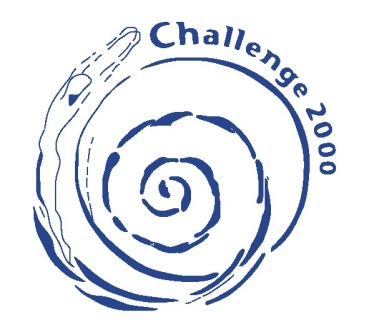 Challenge 2000 is a professional Social Work and Youth Development agency that provides a range of services for young people and families in the greater Wellington area and in other locations around New Zealand.   We are seeking an experienced social worker to work at the Colleges in Porirua and the Hutt Valley as part of the MASSiSS service (Multi-agency Support Services in Secondary Schools).   MASSiSS is a joint initiative between Challenge 2000, the Ministry of Social Development and secondary schools.   The aim of this service is to provide effective social work support to the college, the students and their families.  Are you:A qualified and experienced social worker or social worker with experience in adolescent mental health and wellbeingFamiliar with strengths based principles, solutions focused and goal orientedExperienced in working alongside adolescents and their familiesFamiliar with working in a school environment and able to work as part of a multi-disciplinary teamExperienced in working with Maori and Pacific communities  Able to self-manage a demanding caseloadAble to consult appropriately with family and other professionals to enhance positive outcomes for young people Able to network and build effective working relationships with agencies  Interested in developing and/or facilitating group intervention programmes for adolescentsAn effective communicator both written and orallyExperienced in facilitating professional, restorative family meetings and groupsSocial work registration board registered or be eligible for registrationDo you also have:New Zealand residency or a valid New Zealand work visaA current full clean drivers licence Salary is negotiable for the right applicant. If you believe you have the skills and experience to fulfil this role please contact us to request a position description in the first instance.  To apply please send your CV and covering letter to Megan Ratuki, Challenge 2000, PO Box 13059, Johnsonville or email info@challenge2000.org.nzApplications close Monday 14th January 2019